NOMINATION FORM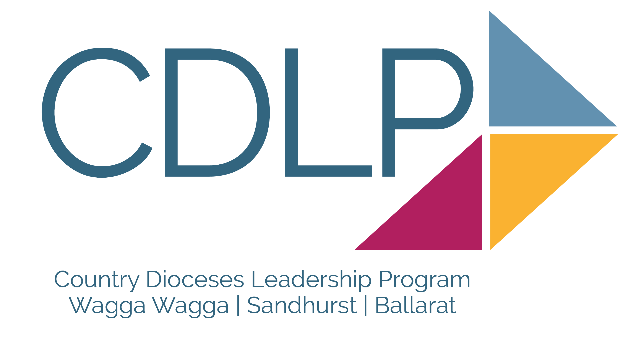 Country Dioceses  Leadership Program 2024Please note:  	Acceptance into CDLP is dependent upon a discernment process undertaken between the Principal and Diocesan Representative within each Diocese.  The Principal will be asked to complete a confidential endorsement form.Please return to your Diocesan Representative by Friday 10 November 2023. 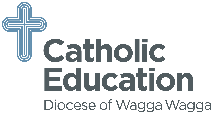 CEO Wagga Wagga	Carmel Spry	spryc@ww.catholic.edu.au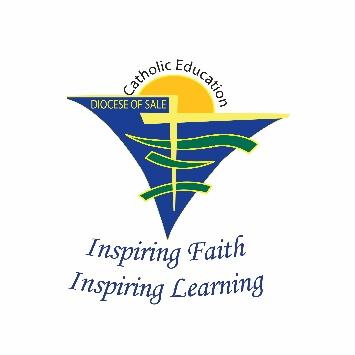 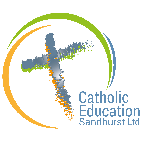 CEO Sandhurst		Kim Butler	kbutler@ceosand.catholic.edu.au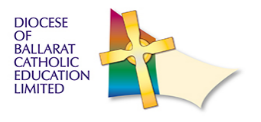 CEO Ballarat      		Tim O’Farrell	tofarrell@ceob.edu.auApplicant Name:Applicant Name:School Name:	School Name:	School Address:	School Address:	Diocese Name: Diocese Name: Current Role in School:	Current Role in School:	Email Address:	Email Address:	Mobile Phone No:Mobile Phone No:How would you hope to grow as a leader through the Country Dioceses Leadership Program?How would you hope to grow as a leader through the Country Dioceses Leadership Program?How would you hope to grow as a leader through the Country Dioceses Leadership Program?How would you hope to grow as a leader through the Country Dioceses Leadership Program?How would you hope to grow as a leader through the Country Dioceses Leadership Program?How will your participation in the Country Dioceses Leadership Program contribute to your school improvement priorities?How will your participation in the Country Dioceses Leadership Program contribute to your school improvement priorities?How will your participation in the Country Dioceses Leadership Program contribute to your school improvement priorities?How will your participation in the Country Dioceses Leadership Program contribute to your school improvement priorities?How will your participation in the Country Dioceses Leadership Program contribute to your school improvement priorities?Applicant’s Commitment:I am aware of the nature of the program and am able to make a commitment to the time and expectations required.Applicant’s Commitment:I am aware of the nature of the program and am able to make a commitment to the time and expectations required.Applicant’s Commitment:I am aware of the nature of the program and am able to make a commitment to the time and expectations required.Applicant’s Commitment:I am aware of the nature of the program and am able to make a commitment to the time and expectations required.Applicant’s Commitment:I am aware of the nature of the program and am able to make a commitment to the time and expectations required.Applicant’s Signature:Date:        /     /2023Principal’s SignatureDate:        /     /2023